BAB IVLAPORAN HASIL PENELITIANDeskripsi Obyek PenelitianPenelitian ini dilakukan di SMP Negeri 1 Boyolangu, yaitu siswa kelas VIII E. Adapun yang diteliti adalah Hubungan antara kepribadian dan minat belajar anak terhadap prestasi matematika siswa. Oleh karena itu, untuk mendapatkan gambaran yang jelas tentang obyek penelitian. Peneliti akan mendeskripsikan mengenai SMP Negeri 1 Boyolangu.Letak geografis dan sejarah singkat berdirinya sekolah SMP Negeri 1 BoyolanguLetak GeografisSMP Negeri 1 Boyolangu Tulungagung letak geografisnya berada di wilayah kabupaten Tulungagung bagian selatan, lebih kurangnya 3 km dari pusat kota Tulungagung. Tepatnya di kecamatan Boyolangu di sebelah selatan pasar Boyolangu. SMP Negeri 1 Boyolangu ini letaknya strategis, yaitu tidak jauh dari jalan raya. Selain itu SMP Negeri 1 Boyolangu terletak ditengah-tengah kecamatan Boyolangu.Adapun batas-batasnya adalah sebagai berikut:Sebelah Utara		: Pasar BoyolanguSebelah Selatan		: Desa TanggungSebelah Timur		: Desa Pucung kidulSebelah Barat		: Desa NgrantiLetak SMP Negeri 1 Boyolangu mudah dijangkau oleh siswa, oleh karena letaknya sangat dekat dengan jalan raya, sehingga siswa tidak perlu bersusah payah dalam menjangkau sekolah tersebut. Selain itu juga mudah dijangkau oleh kendaraan umum baik dari Tulungagung maupun Campurdarat.Sejarah Singkat Berdirinya Sekolah Menengah Pertama Negeri 1 Boyolangu Kabupaten TulungagungSMP Negeri 1 Boyolangu berdiri pada tanggal 17 April 1983. Pada saat itu gedung yang digunakan untuk proses belajar mengajar masih meminjam gedung sekolahan milik SDN 1 Boyolangu. Karena SMP Negeri 1 Boyolangu pada waktu itu belum memiliki gedung sendiri.Ketika mulai berdiri sekolah ini mampu menjaring siswa sebanyak 352 siswa dan  Kepala sekolah dijabat oleh Bapak Syamsul Efendi. Pada tahun 1984 SMP Negeri 1 Boyolangu membangun gedung sekolah sendiri diatas tanah seluas 1.236 m, sekolahan ini terletak di desa / kecamatan Boyolangu.Visi dan misi SMP Negeri 1 BoyolanguVisi SMP Negeri 1 BoyolanguBerprestasi, Berbudaya, Berwawasan Lingkungan dan Menjadi Kebanggaan Masyarakat Berdasarkan Imtaq.Misi SMP Negeri 1 BoyolanguBerprestasiMewujudkan peningkatan perolehan selisih UAN (gain scorachieevement) sebesar 0,09 (dari 9,01 menjadi 9,10) melalui pembelajaran dan bimbingan mata pelajaran matematika, IPA, Bahasa Inggris dan Bahasa Indonesia.BerbudayaMewujudkan 85% peserta didik berbahasa jawa dalam berinteraksi sosial di sekolah melalui pembelajaran Mulok bahasa jawa.Berwawasan lingkunganMewujudkan lingkungan sekolah yang bersih, indah dan menarik melalui pembelajaran Mulok Pendidikan Lingkungan Hidup. Sekolah mampu meraih juara satu adiwiyata tingkat Provinsi melalui pengerahan semua komponen sekolah secara terpadu, produktif, inovatif, kreatif, efektif dan efisien. ImtaqMewujudkan 85% peserta didik dapat baca tulis Al Qur’an melalui    pembelajaran Pendidikan Agama Islam dan Mewujudkan 85 % peserta didik melaksanakan sholat lima waktu melalui pembelajaran Pendidikan Agama Islam. Keadaan guru, karyawan dan siswaKeadaan guru dan karyawanMengenai keadaan guru dan karyawan di SMP Negeri 1 Boyolangu Kabupaten Tulungagung dapat dilihat pada tabel keadaan guru dan karyawan SMP Negeri 1 Boyolangu yang tertera pada lampiran 2.Keadaan siswaMengenai keadaan siswa SMP Negeri 1 Boyolangu Kabupaten Tulungagung dapat dilihat pada tabel berikut:Tabel 4.1Keadaan Siswa dan Karyawan SMP Negeri 1 Boyolangu Tulungagung.Sumber : Dokumen SMP Negeri 1 BoyolanguDari tabel keadaan siswa tersebut yang perlu dijelaskan adalah bahwa masing-masing dari tingkat kelas terbagi menjadi kelas VII sembilan kelas, kelas VIII delapan kelas dan IX delapan kelas.Sarana dan prasaranaGuna menyelenggaraan suatu pendidikan, suatu lembaga pendidikan tentu memerlukan fasilitas yang memadai dalam rangka melancarkan proses pendidikan. Baik itu fasilitas yang berupa fisik maupun non fisik. Sehingga untuk menjadi lembaga pendidikan yang baik secara kualitas dituntut akan fasilitas yang lengkap atau memadai dalam rangka pemenuhan kebutuhan anak didik harus sangat diperhatikan.Adapun fasilitas yang ada di SMP Negeri 1 Boyolangu Tulungagung yaitu:Fasilitas bangunanGedung sekolah menengah pertama negeri 1 Boyolangu Tulungagung berada diatas tanah seluas 12.36 m yang berstatus milik sendiri.Adapun perincian ruangan SMP Negeri 1 Boyolangu dapat dilihat pada tabel berikut ini:Tabel 4.2Perincian Bangunan SMP Negeri 1 BoyolanguFasilitas belajar dan mengajarPara siswa SMP negeri 1 Boyolangu sudah memiliki alat-alat belajar seperti buku boll point, penggaris dan lain-lain. Disamping sekolah juga menyediakan alat-alat yang menunjang kegiatan sekolah seperti kapur tulis, penghapus, papan tulis, penggaris, alat peraga dan lain sebagainya. Yang mana alat-alat tersebut didapat dari bantuan pemerintah yang dapat digunakan secara efektif dan sistematis.Disamping itu sekolah juga menyediakan buku pegangan siswa dan buku-buku literatur lainnya yang juga dibutuhkan siswa. Untuk buku mata pelajaran, setiap siswa diberi pinjaman satu-satu dan ada juga yang satu bangku satu yang bisa dibawa pulang dan dikembalikan setiap akhir tahun pelajaran yang pendistribusiannya melalui perpustakaan.Selain alat-alat yang menunjang dalam proses belajar mengajar seperti yang telah tersebut diatas, guru juga menyiapkan alat pengajaran seperti prota, promes dan perangkat lainnya yang disesuaikan dengan kurikulum terbaru yang ada.Sarana olahragaUntuk fasilitas ini SMP Negeri 1 Boyolangu memiliki beberapa yang lengkap sebagai berikut:Bola volley, bola takrow dan bola basketNet volley, keranjang basket, peluitCakram, bola peluru, lembingPeralatan tennis meja dan lain sebagainyaUntuk menunjang semua kegiatan olahraga SMP Negeri 1 Boyolangu mempunyai lapangan olah raga sendiri, tepatnya di halaman depan dan halaman tengah sekolah.Fasilitas perpustakaanPerpustakaan merupakan sarana penunjang pendidikan yang penting bagi SMP Negeri 1 Boyolangu. Perpustakaan ini ditangani oleh beberapa petugas yang melayani kebutuhan siswa maupun guru SMP Negeri 1 Boyolangu. Selain menyediakan buku pegangan siswa, juga menyediakan buku literatur-literatur yang dapat menambah wawasan siswa dan guru. Buku-buku tersebut ada yang didapat dari bantuan proyek atau pemerintah dan beli sendiri. Adapun cara peminjamannya, siswa diberi kartu yang bisa dimanfaatkan untuk meminjam buku-buku yang disediakan perpustakaan. Untuk keterlambatan buku siswa didenda Rp 200,00 untuk satu buku perhari.Sarana ibadahUntuk sarana ibadah, lembaga ini hanya memiliki mushola. Mushola ini digunakan untuk praktek ibadah. Sedangkan untuk sholat id dilakukan berjamaah dan pelaksanaannya di lapangan, karena mushola tidak mampu menampung seluruh siswa, karyawan dan semua guru. SMP Negeri 1 Boyolangu selalu mengadakan penyembelihan hewan qurban di sekolah yang dilaksanakan usai mengerjakan sholat ied dan dagingnya dibagikan kepada masyarakat dan siswa yang kurang mampu.Struktur OrganisasiBerdasarkan keputusan kepala sekolah maka struktur organisasi SMP Negeri 1 Boyolangu dapat dilihat pada tabel 4.1 seperti berikut:Gambar 4.1Struktur organisasi SMP Negeri 1 Boyolangu tahun pelajaran 2010/2011.Penyajian Data PenelitianSetelah diadakan penelitian, baik melalui sejumlah angket maupun dokumentasi, sebagai langkah berikutnya yang ditempuh adalah menyajikan data yang diperoleh.Data yang akan disajikan peneliti yaitu data yang berupa skor angket kepribadian, skor angket minat belajar, serta nilai prestasi siswa yang diambil dari nilai raport, yang mana dalam hal ini diwakili oleh kelas VIII E sebagai sampelnya. Data yang disajikan berupa nilai mentah dengan maksud agar dapat menghindari kesalahan yang sekecil-kecilnya sehingga hasilnya bisa mendekati kebenaran. Berdasakan pada lampiran 7 dengan mengunakan SPSS 16.0, nilai N atau jumlah data yang valid (sah untuk diproses) adalah 40 buah, sedangkan yang hilang (missing) adalah nol. Berarti semua poin pada angket kepribadian dan minat belajar anak terhadap prestasi matematika dapat diproses semua.Penyajian skor angket disusun sesuai dengan variabel yaitu kepribadian, minat belajar dan nilai prestasi. Adapun penyajian data hasil penelitian sebagai berikut:Skor angket kepribadianData skor kepribadian siswa diperoleh dari angket, yang berisi pertanyaan siswa yang menyangkut bentuk-bentuk kepribadian siswa. Yang terdiri dari 30 pertanyaan yang masing-masing mempunyai 5 alternatif jawaban, yaitu: sangat setuju (5), setuju (4), kurang setuju (3), tidak setuju (2), sangat tidak setuju (1).  Jadi skor terendah yang mungkin diperoleh siswa adalah 30 dan skor tertinggi adalah 150. Data skor angket kepribadian dari hasil penelitian ini adalah:Tabel 4.3Data skor angket kepribadian siswa di SMP Negeri 1 Boyolangu tahun ajaran 2010/2011, yang diwakili kelas VIII E.Setelah skor angket di peroleh, maka akan di tentukan kriteria skor angket tersebut dengan menggunakan rumus statistika yang telah peneliti uraikan pada lampiran 9. Adapun tabel kriteria skor angket kepribadian tersebut adalah sebagai berikut:Tabel 4.4Kriteria skor angket kepribadianBerdasarkar lampiran 7 deskripsi angket kepribadian dengan mengunakan SPSS 16 diperoleh:Tabel 4.5Deskripsi Angket KepribadianSkor angket minat belajarData skor minat belajar siswa diperoleh dari angket, yang berisi pertanyaan siswa yang menyangkut bentuk-bentuk minat belajar siswa. Yang terdiri dari 20 pertanyaan yang masing-masing mempunyai 5 alternatif jawaban, yaitu: sangat setuju (5), setuju (4), kurang setuju (3), tidak setuju (2), sangat tidak setuju (1).  Jadi skor terendah yang mungkin diperoleh siswa adalah 20 dan skor tertinggi adalah 100. Data skor angket minat belajar dari hasil penelitian ini adalah:Tabel 4.6Data skor angket minat belajar siswa di SMP Negeri 1 Boyolangu tahun ajaran 2010/2011, yang diwakili kelas VIII E.Setelah skor angket di peroleh, maka akan di tentukan kriteria skor angket tersebut dengan menggunakan rumus statistika yang telah peneliti uraikan pada lampiran 9. Adapun tabel kriteria skor angket minat belajar tersebut adalah sebagai berikut:Tabel 4.7Kriteria skor angket minat belajarBerdasarkar lampiran 8 deskripsi angket minat belajar dengan mengunakan SPSS 16 diperoleh:Tabel 4.8Deskripsi Angket minat belajarNilai prestasiData nilai prestasi siswa diambil dari arsip nilai raport terakhir siswa. Data nilai rapot terakhir siswa dalam penelitian ini adalah:Tabel 4.9Data nilai raport siswa di SMP Negeri 1 Boyolangu tahun ajaran 2010/2011, yang diwakili kelas VIII E.Adapun deskripsi prestasi matematika dengan mengunakan SPSS 16 diperoleh:Tabel 4.10Deskripsi PrestasiAnalisis Data PenelitianSetelah data dari angket terkumpul, diperlukan adanya analisa data. Sebelum dianalisis dengan product moment dan regresi ganda, akan di uji persyaratan yaitu uji linieritas yang meliputi uji normalitas dan bebas dari asumsi klasik (multikolinieritas, heteroskedastisitas, autokorelasi) terlebih dahulu,  untuk mengetahui data tersebut dapat digunakan sebagai dasar untuk uji product moment dan regresi ganda. Adapun uji persyaratan dan regresi ganda adalah sebagai berikut:Uji Persyaratan (Linieritas)Uji NormalitasUji normalitas digunakan untuk menguji apakah suatu data normal atau tidak. Data yang mempunyai distribusi normal merupakan salah satu syarat dilakukanya parametrik-test. Model data yang baik adalah memiliki distribusi normal atau mendekati normal. Data dikatakan normal jika Sign. atau probabilitas > 0.05. Berikut adalah hasil normalitas data dengan uji kolmogorof-smirnof:Tabel 4.11Normalitas data kepribadian, minat dan prestasiBerdasarkan tabel 4.11 One-Sample Kolmogorov-Smirnov test diperoleh angka kepribadian Sign 0.322, minat Sign 0.877 dan prestasi Sign 0.437. Karena nilai Sign > 0.05 maka dapat disimpulkan bahwa data berdistribusi normal.Multikolinieritas Uji multikolinieritas digunakan untuk mengetahui variabel-variabel bebas tidak memiliki hubungan linier satu sama lain (multikolinieritas). Jika terjadi hubungan linier antar variabel bebas akan membuat prediksi atas variabel terikat menjadi bias karena terjadi masalah hubungan di antara variabel bebasnya. Variabel terbebas dari asumsi klasik multikolinieritas jika nilai Variance Inflation Factor (VIF) lebih kecil dari 10. VIF adalah suatu estimasi berapa besar multikolinieritas meningkatkan varian pada suatu koefisien estimasi subuah variabel penjelas. Adapun hasil uji multikolinieritas adalah sebagai berikut:Tabel 4.12Multikolinieritas data kepribadian, minat dan prestasia. Dependent Variable: PrestasiBerdasarkan tabel 4.12 Coefficientsa tersebut diketahui bahwa nilai VIF kepribadian dan minat adalah 3.649, Hasil ini berarti variabel terbebas dari asumsi klasik multikolinieritas karena hasilnya lebih kecil dari 10.Heteroskedastisitas Uji heteroskedastisitas digunakan untuk mengetahui data heteroskedastisitas atau tidak. Uji Regresi dapat dilakukan jika data tidak heteroskedastisitas. Data tidak heteroskedastisitas jika: (1) penyebaran titik-titik data sebaiknya tidak berpola, (2) titik-titik data menyebar di atas dan di bawah atau disekitar angka 0, (3) titik-titik data tidak mengumpul hanya di atas atau di bawah saja.Adapun hasil uji heteroskedastisitas adalah sebagai berikut:Gambar 4.2Heteroskedastisitas data kepribadian, minat dan prestasi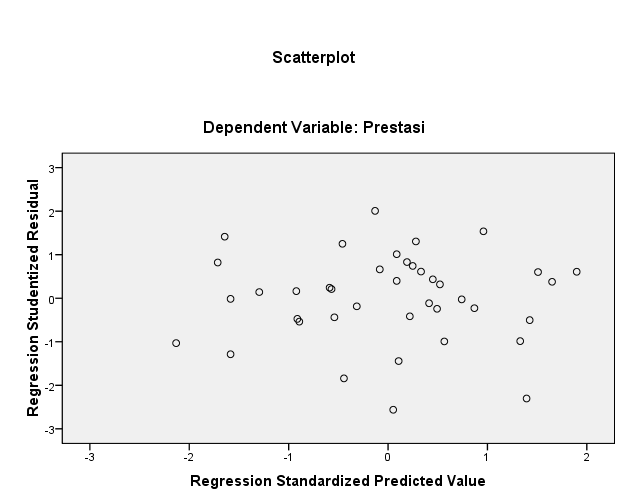 Berdasarkan gambar 4.2 Skatter plot dapat disimpulkan bahwa  data terbebas dari asumsi klasik heteroskedastisitas.Autokorelasi Uji Autokorelasi digunakan untuk mengetahui data Autokorelasi atau tidak. Regresi berganda mengasumsikan residu observasi seharusnya tidak berkorelasi atau bebas. Untuk mendeteksi autokorelasi dapat dilakukan dengan uji Durbin Watson (DW) dengan ketentuan sebagai berikut:1.65  DW < 2.35 maka tidak ada autokorelasi1.21 < DW < 1.65 atau 2.35 < DW < 2.75 maka tidak ada kesimpulanDW < 1.21 atau DW > 2.79 maka terjadi autokorelasiAdapun hasil uji heteroskedastisitas adalah sebagai berikut:Tabel 4.13Autokorelasi data kepribadian, minat dan prestasi(Durbin Watson)Berdasarkan tabel 4.13 Nilai DW model Summary, diperoleh nilai sebesar 1,848. Jadi karena 1,65 < 1,812 < 2,35 maka menurut Markridakis, dkk dalam Agus eko sujianto adalah tidak ada autokorelasi.Uji HipotesisBerdasarkan uji normalitas dan bebas dari asumsi klasik tersebut, maka data dapat dikatakan linier atau normal dan bebas dari asumsi klasik, sehingga analisis data product moment dan regresi ganda dapat digunakan dalam penelitian ini. Adapun uji hipotesis dalam penelitian ini adalah sebagai berikut:Uji Hipotesis 1Uji hipotesis 1 menyatakan ada hubungan yang signifikan antara kepribadian anak terhadap prestasi matematika siswa kelas VIII SMP Negeri 1 Boyolangu tahun pelajaran 2010/2011. Untuk menganalisis hipotesis ini mengunakan uji product moment, adapun uji product moment dengan mengunakan SPSS 16.0 adalah sebagai berikut:Tabel 4.14Uji product moment (kepribadian anak terhadap prestasi) dengan SPSS 16.0Berdasarkan tabel 4.14 pada output (Correlations), terbaca tingkat nilai Sig.(2-tailed) 0.027 untuk kepribadian. Sedangkan untuk menguji hipotesis yang diajukan apakah diterima ataupun ditolak dengan melihat nilai Sig.(2-tailed). Ketentuan penerimaan ataupun penolakan terjadi jika taraf nilai Sign dibawah atau sama dengan 0.05, maka H0 ditolak dan Ha diterima. Adapun hipotesis yang dikemukakan adalah:H0 = Tidak ada hubungan yang signifikan antara kepribadian anak terhadap prestasi matematikaHa = Ada hubungan yang signifikan antara kepribadian anak terhadap prestasi matematikaDilihat dari tabel nilai signifikansi yang di dapat yaitu Sig.(2-tailed) 0.027 < 0.05, sehingga dapat disimpulkan menolak H0 yang artinya ada hubungan yang signifikan antara kepribadian anak terhadap prestasi matematika.Untuk mengetahui prosentase kepribadian terhadap prestasi. Terbaca pada person correlations sebesar 0.804 yang artinya korelasi keeratannya sangat kuat.Uji Hipotesis 2Uji hipotesis 2 menyatakan ada hubungan yang signifikan antara minat belajar anak terhadap prestasi matematika siswa kelas VIII SMP Negeri 1 Boyolangu tahun pelajaran 2010/2011. Untuk menganalisis hipotesis ini mengunakan uji product moment, adapun uji product moment dengan mengunakan SPSS 16.0 adalah sebagai berikut:Tabel 4.15Uji product moment (minat belajar anak terhadap prestasi) dengan SPSS 16.0Berdasarkan tabel 4.15 pada output (Correlations), terbaca tingkat nilai Sig.(2-tailed) 0.006 untuk kepribadian. Sedangkan untuk menguji hipotesis yang diajukan apakah diterima ataupun ditolak dengan melihat nilai Sig.(2-tailed). Ketentuan penerimaan ataupun penolakan terjadi jika taraf nilai Sign dibawah atau sama dengan 0.05, maka H0 ditolak dan Ha diterima. Adapun hipotesis yang dikemukakan adalah:Adapun hipotesis yang dikemukakan adalah:H0 = Tidak ada hubungan yang signifikan antara minat belajar anak terhadap prestasi matematikaHa = Ada hubungan yang signifikan antara minat belajar anak terhadap prestasi matematikaDilihat dari tabel nilai signifikansi yang di dapat yaitu Sig.(2-tailed) 0.006 < 0.05, sehingga dapat disimpulkan menolak H0 yang artinya ada hubungan yang signifikan antara minat belajar anak terhadap prestasi matematika.Untuk mengetahui prosentase minat belajar anak terhadap prestasi. Terbaca pada person correlations sebesar 0.820 yang artinya korelasi keeratannya sangat kuat.Uji Hipotesis 3Uji hipotesis 3 menyatakan ada hubungan yang signifikan antara kepribadian dan minat belajar anak terhadap prestasi matematika siswa kelas VIII SMP Negeri 1 Boyolangu tahun pelajaran 2010/2011. Untuk menganalisis hipotesis ini mengunakan uji regresi 2 prediktor, adapun uji regresi 2 prediktor dengan mengunakan SPSS 16.0 adalah sebagai berikut:Tabel 4.16Uji regresi 2 prediktor (kepribadian dan minat terhadap prestasi) dengan SPSS 16.0Berdasarkan tabel 4.16 pada output (ANOVA), terbaca nilai signifikansi Fhitung sebesar 46.003 dengan taraf Sign 0.000.  Ketentuan penerimaan ataupun penolakan terjadi jika signifikasi Fhitung > Ftabel dan taraf nilai Sign dibawah atau sama dengan 0.05, maka H0 ditolak dan Ha diterima. Untuk menentukan nilai Ftabel dapat dilihat dengan nilai df (derajat kebebasan pembilang) dan df (derajat kebebasan penyebut), pada tabel Anova di atas nilai df (pembilang) = 2 dan df (penyebut) = 37, didapat 3.25 untuk taraf 5% dan 5.21 untuk 1% . Umumnya output ini digunakan untuk menguji hipotesis secara bersama-sama X1 dan X2 berpengaruh terhadap Y (ganda).Adapun hipotesis yang dikemukakan adalah:H0 = Tidak ada hubungan yang signifikan antara kepribadian dan    minat belajar anak terhadap prestasi matematika.Ha = Ada hubungan yang signifikan antara kepribadian dan minat belajar anak terhadap prestasi matematika.Dilihat dari tabel nilai signifikansi yang di dapat yaitu Signifikansi Fhitung (= 46.003) > Ftabel (5% = 3.25 dan 1% = 5.21) dan pada taraf Sign 0.000 < 0.05 sehingga dapat disimpulkan menolak H0 yang berarti ada hubungan yang signifikan antara kepribadian dan minat Belajar anak terhadap prestasi matematika.Untuk mengetahui prosentase pengaruh variabel independen terhadap perubahan variabel dependen ditunjukkan dengan cara melihat tabel pada output (Model Summary). Terbaca pada R Square sebesar 0.713 yang artinya pengaruh variabel independen terhadap perubahan variabel dependen adalah 71.3%, sedangkan sisanya 28.7% dipengaruhi oleh variabel lain, selain dari kepribadian dan minat belajar anak tersebut.Rekapitulasi hasil penelitianSetelah hasil analisis data penelitian, selanjutnya adalah mendeskripsikan hasil penelitian tersebut dalam bantuk tabel yang mengambarkan hubungan antara kepribadian dan minat belajar terhadap prestasi matematika kelas VIII di SMP Negeri 1 Boyolangu tahu pelajaran 2010/2011.Tabel 4.17Rekapitulasi Hasil PenelitianPembahasan Hasil PenelitianBerdasarkan analisis data tersebut, pada bagian ini dibahas hasil pengujian hipotesis sebagai dasar membuat kesimpulan. Adapun hasil analisis uji hipotesis menyatakan sebagai berikut:Hubungan antara kepribadian anak terhadap prestasi matematika siswa kelas VIII SMP Negeri 1 Boyolangu tahun pelajaran 2010/2011.Analisis data dengan menggunakan SPSS 16.0,  menunjukkan ada hubungan yang signifikan antara kepribadian anak terhadap prestasi matematika berdasarkan Sig.(2-tailed) 0.027 < 0.05 seperti pada tabel 4.14 output (Correlations).Kepribadian anak merupakan salah satu faktor yang dominan terhadap keberhasilan prestasi belajar anak, terutama pada matematika. Kepribadian anak dapat memberikan pengaruh yang positif di dalam kelas bilamana siswa punya kepribadian yang baik. Memberi pengaruh yang negatif bilamana siswa menunjukkan kepribadian yang buruk dalam kelas. Kepribadian anak yang baik dalam hal ini dapat terlihat dari cara berpakaian siswa, sikap siswa pada guru, periang, mudah bergaul. Jika cara berpakaian siswa rapi tentunya dalam belajar dan bertingkah laku pun juga akan rapi sehingga siswa akan mudah bergaul dan mempunyai banyak teman karena semua teman-temannya merasa senang dengan cara berpakaiannya yang selalu rapi. Bila sikap siswa dengan guru ramah/sopan tentunya akan membuat guru suka dengan siswa tersebut. Selain itu kepribadian siswa yang baik tersebut tentunya akan menciptakan/melahirkan suasana lingkungan belajar yang baik pula, dan hubungan siswa dengan guru menjadi lebih dekat, serta dapat mendorong siswa aktif dalam kegiatan belajar mengajar karena siswa merasa percaya diri (PD) dalam melakukan kegiatan dalam berbagai hal. Hendaknya setiap siswa mempunyai kepribadian yang baik, sehingga akan menciptakan suasana lingkungan kelas yang baik, kedekatan guru dengan murid, keaktifan siswa dan hal ini akan membantu siswa dalam meningkatkan prestasinya.Jadi apa yang telah peneliti maksudkan pada BAB II jika siswa berpakaian rapi, bersikap baik pada guru/ramah, periang dalam kelas, mudah bergaul maka dapat mempengaruhi prestasi siswa itu sendiri, itu adalah benar. Hubungan antara kepribadian anak terhadap prestasi matematika siswa kelas VIII SMP Negeri 1 Boyolangu tahun pelajaran 2010/2011.Analisis data dengan menggunakan SPSS 16,0 yang  menunjukkan ada hubungan yang signifikan antara minat belajar anak terhadap prestasi matematika berdasarkan Sig.(2-tailed) 0.006 < 0.05 seperti pada tabel 4.15 output (Correlations). Minat belajar anak juga menjadi salah satu faktor yang dominan terhadap tercapainya prestasi belajar, utamanya pada prestasi matematika. Permasalahan minat belajar siswa biasanya terlihat dari proses belajar anak sehari-hari dikelas; apakah anak tersebut aktif dalam kelas, mengerjakan jika dikasih soal/PR oleh guru, memperhatikan jika guru menjelaskan. Tentunya jika anak berminat pada sesuatu hal/pelajaran dan ketika mendapatkan kesulitan/permasalahan dalam pembelajaran akan melakukan usaha terus-menerus supaya masalahanya dapat diselesaikan/atau bertanya pada guru, serta meskipun diluar proses pelajaran tersebut akan sering  melakukan hal yang diminatinya/proses belajar itu sendiri. Demikian juga bila siswa berminat pada pembelajaran, pada saat guru memberikan penjelasan/pelajaran tentunya akan dapat diterima dengan baik oleh siswa karena siswa akan lebih fokus pada suatu pembelajaran. Jadi apa yang telah peneliti maksudkan pada BAB II adalah terbukti benar .Hubungan antara kepribadian dan minat belajar anak terhadap prestasi matematika siswa kelas VIII SMP Negeri 1 Boyolangu tahun pelajaran 2010/2011.Analisis data dengan menggunakan SPSS 16,0 yang  menunjukkan  ada hubungan yang signifikan antara kepribadian dan minat Belajar anak terhadap prestasi matematika berdasarkan Signifikansi Fhitung (= 46.003) > Ftabel (5% = 3.25 dan 1% = 5.21) dan pada taraf Sign 0.000 < 0.05 seperti pada tabel 4.16 output (ANOVA).Apa yang telah peneliti maksudkan tentang kepribadian yang baik dan minat belajar yang tinggi tentunya akan menghasilkan prestasi belajar yang baik pula, dalam hal ini adalah matematika, itu adalah benar adanya. Kepribadian yang baik dapat terlihat dari cara berpakaian siswa yang rapi tentunya dalam belajar dan bertingkah laku pun juga akan rapi sehingga siswa akan mempunyai banyak teman karena semua teman-temannya merasa senang dengan cara berpakaiannya yang selalu rapi. Bila sikap siswa dengan guru ramah/sopan tentunya akan membuat guru suka dengan siswa tersebut. Selain itu kepribadian siswa yang baik tersebut tentunya akan menciptakan/melahirkan suasana lingkungan belajar yang baik pula, dan hubungan siswa dengan guru menjadi lebih dekat, serta dapat mendorong siswa aktif dalam kegiatan belajar mengajar. Jika suasana pembelajaran menjadi baik, secara tidak langsung akan menimbulkan minat belajar itu sendiri akan tumbuh dengan sendirinya.Tentunya jika anak berminat pada sesuatu hal/pelajaran dan ketika mendapatkan kesulitan/permasalahan dalam pembelajaran akan melakukan usaha terus-menerus supaya masalahanya dapat diselesaikan/atau bertanya pada guru, serta meskipun diluar proses pelajaran tersebut akan sering  melakukan hal yang diminatinya/proses belajar itu sendiri. Demikian juga bila siswa berminat pada pembelajaran, pada saat guru memberikan penjelasan/pelajaran tentunya akan dapat diterima dengan baik oleh siswa dan hal ini akan membantu siswa dalam meningkatkan prestasinya.NOKELASLPJUMLAH1VII A1818362VII B1916353VII C1816344VII D1327405VII E1916356VII F1914337VII G1916358VII H1917369VII I201636Jumlah1641563201VIII A2019392VIII B2219413VIII C1921404VIII D1726435VIII E1723406VIII F1624407VIII G1821398VIII H2119409VIII I172239Jumlah1671943611IX A2421452IX B2322453IX C2022424IX D1923425IX E2122436IX F2024447IX G2222448IX H222345Jumlah171179350Jumlah: VII, VIII, IXJumlah: VII, VIII, IX5025291031NOJENIS BANGUNANJUMLAH1Ruang kelas262Ruang kepala sekolah13Ruang guru14Ruang perpustakaan15Laboratorium IPA16Laboratorium computer17Laboratorium media18Ruang keterampilan19Ruang BP / BK110Ruang UKS111Ruang koperasi112Ruang aula113Masjid114Kantin415Lapangan basket116Lapangan volley117Lapangan lari 100 m118Kamar Mandi/ WC4NoNamaL / PSkorkepribadian (X1)1Agatha AgustyaningsihP1072Ahmad Khoirul IkhwanL853Anik PurtianaP1124Anika Yanuar KristinaP1005Bagus Fajar AriL866Deni YuwonoL657Dhema Eggis Pranata L758Dimas Aji SaputroL979Doni Nur Safi’iL9910Elvina Nur ShaharaP10011Ervin Yunita SariP12312Evi NurjanahP11113Fiki Luhur PambudiL7014Frindi SundariP11815Irfan MudakirL9016Kartiko KharuniawanL8617KasiyantoL10218Lela LusianaP11919Lisa UmamiP10920Luluk NovitasariP11521Meganita Ardina P.P6522Muhammad Bissrul S.L10023Nanda Bagus SetiawanL9824Ninik NovitasariP8525Phinastyka Mayhendra T.L9026Reni Yunita SariP10027Revika NurwenkaP9928Rima Kusumaning ArumP12229Rindi Dwi AntikaP10130Rizky Abdi Utama PrasetyaL7531Rosmaidah Wilda SafitriP9732Salfatush ShiffaP8533Silvia Nindy WulansariP10234Sinta RahayuP10335Siti Nur AnjaniP10036Siti NurqoidahP9837Tri WahyudiL7038Vega Herdianata SaputraL6539Yongki Linggar SetiawanL8040Devy Nindya Nurlaila F.P95Rentang NilaiSikap Siswa Terhadap Pelajaran Matematika di Sekolah120 – 150Sangat baik104 – 119 Baik88 – 103 Cukup 72 – 87 Buruk30 – 71 Sangat burukNilaiFrekuensiPercent6537.5 %7025.0 %7525.0 %8012.5 %8537.5 %8625.0 %9025.0 %9512.5 %9725.0 %9825.0 %9925.0 %100512.5 %10112.5 %10225.0 %10312.5 %10712.5 %10912.5 %11112.5 %11212.5 %11512.5 %11812.5 %11912.5 %12212.5 %12312.5 %Total40100.0 %NoNamaL / PSkorminat belajar (X2)1Agatha AgustyaningsihP652Ahmad Khoirul IkhwanL583Anik PurtianaP704Anika Yanuar KristinaP785Bagus Fajar AriL516Deni YuwonoL507Dhema Eggis Pranata L508Dimas Aji SaputroL649Doni Nur Safi’iL6510Elvina Nur ShaharaP6511Ervin Yunita SariP8312Evi NurjanahP6513Fiki Luhur PambudiL6014Frindi SundariP7715Irfan MudakirL5516Kartiko KharuniawanL5817KasiyantoL6118Lela LusianaP7819Lisa UmamiP8020Luluk NovitasariP7821Meganita Ardina P.P4022Muhammad Bissrul S.L6823Nanda Bagus SetiawanL6024Ninik NovitasariP6025Phinastyka Mayhendra T.L6026Reni Yunita SariP7027Revika NurwenkaP7028Rima Kusumaning ArumP7929Rindi Dwi AntikaP6630Rizky Abdi Utama PrasetyaL5731Rosmaidah Wilda SafitriP6332Salfatush ShiffaP6633Silvia Nindy WulansariP6134Sinta RahayuP6435Siti Nur AnjaniP7436Siti NurqoidahP6537Tri WahyudiL4538Vega Herdianata SaputraL5039Yongki Linggar SetiawanL4140Devy Nindya Nurlaila F.P55Rentang NilaiSikap Siswa Terhadap Pelajaran Matematika di Sekolah77 – 100Sangat baik69 – 76 Baik59– 68Cukup 49 – 58Buruk20 – 48Sangat burukNilaiFrekuensiPercent4012.5 %4112.5 %4512.5 %5037.5 %5112.5 %5525.0 %5712.5 %5825.0 %60410.0 %6125.0 %6312.5 %6425.0 %65512.5 %6625.0 %6812.5 %7037.5 %7412.5 %7712.5 %7837.5 %7912.5 %8012.5 %8312.5 %4012.5 %4112.5 %Total40100.0 %NoNamaL / PNilai prestasi (Y)1Agatha AgustyaningsihP702Ahmad Khoirul IkhwanL553Anik PurtianaP704Anika Yanuar KristinaP855Bagus Fajar AriL506Deni YuwonoL307Dhema Eggis Pranata L458Dimas Aji SaputroL509Doni Nur Safi’iL6010Elvina Nur ShaharaP7011Ervin Yunita SariP9012Evi NurjanahP6013Fiki Luhur PambudiL4514Frindi SundariP7515Irfan MudakirL5516Kartiko KharuniawanL5017KasiyantoL6518Lela LusianaP8519Lisa UmamiP7020Luluk NovitasariP6021Meganita Ardina P.P2522Muhammad Bissrul S.L6523Nanda Bagus SetiawanL6524Ninik NovitasariP6525Phinastyka Mayhendra T.L5526Reni Yunita SariP7027Revika NurwenkaP6528Rima Kusumaning ArumP8529Rindi Dwi AntikaP7030Rizky Abdi Utama PrasetyaL4531Rosmaidah Wilda SafitriP4032Salfatush ShiffaP7533Silvia Nindy WulansariP7034Sinta RahayuP7535Siti Nur AnjaniP7036Siti NurqoidahP7037Tri WahyudiL4538Vega Herdianata SaputraL4039Yongki Linggar SetiawanL5040Devy Nindya Nurlaila F.P40NilaiFrekuensiPercent2512.53012.54037.545410.050410.05537.56037.565512.570922.57537.58537.59012.5Total40100.0One-Sample Kolmogorov-Smirnov TestOne-Sample Kolmogorov-Smirnov TestOne-Sample Kolmogorov-Smirnov TestOne-Sample Kolmogorov-Smirnov TestOne-Sample Kolmogorov-Smirnov TestKepribadianMinatPrestasiNN404040Normal ParametersaMean94.975063.125060.6250Normal ParametersaStd. Deviation15.828391.06149E11.53250E1Most Extreme DifferencesAbsolute.151.093.137Most Extreme DifferencesPositive.081.093.095Most Extreme DifferencesNegative-.151-.084-.137Kolmogorov-Smirnov ZKolmogorov-Smirnov Z.954.590.869Asymp. Sig. (2-tailed)Asymp. Sig. (2-tailed).322.877.437a. Test distribution is Normal.a. Test distribution is Normal.CoefficientsaCoefficientsaCoefficientsaCoefficientsaModelModelCollinearity StatisticsCollinearity StatisticsModelModelToleranceVIF1Kepribadian.2743.6491Minat.2743.649Model SummarybModel SummarybModel SummarybModel SummarybModel SummarybModel SummarybModelRR SquareAdjusted R SquareStd. Error of the EstimateDurbin-Watson1.845a.713.6988.426101.812a. Predictors: (Constant), Minat, Kepribadiana. Predictors: (Constant), Minat, Kepribadiana. Predictors: (Constant), Minat, Kepribadiana. Predictors: (Constant), Minat, Kepribadiana. Predictors: (Constant), Minat, Kepribadianb. Dependent Variable: Prestasib. Dependent Variable: Prestasib. Dependent Variable: Prestasib. Dependent Variable: PrestasiCorrelationsCorrelationsCorrelationsCorrelationskepribadianPrestasikepribadianPearson Correlation1.804**kepribadianSig. (2-tailed).027kepribadianN4040PrestasiPearson Correlation.804**1PrestasiSig. (2-tailed).027PrestasiN4040**. Correlation is significant at the 0.01 level (2-tailed).**. Correlation is significant at the 0.01 level (2-tailed).**. Correlation is significant at the 0.01 level (2-tailed).**. Correlation is significant at the 0.01 level (2-tailed).CorrelationsCorrelationsCorrelationsCorrelationskepribadianPrestasikepribadianPearson Correlation1.820**kepribadianSig. (2-tailed).006kepribadianN4040PrestasiPearson Correlation.820**1PrestasiSig. (2-tailed).006PrestasiN4040**. Correlation is significant at the 0.01 level (2-tailed).**. Correlation is significant at the 0.01 level (2-tailed).**. Correlation is significant at the 0.01 level (2-tailed).**. Correlation is significant at the 0.01 level (2-tailed).Model SummaryModel SummaryModel SummaryModel SummaryModel SummaryModel SummaryModel SummaryModel SummaryModel SummaryModel SummaryModelRRR SquareR SquareAdjusted R SquareAdjusted R SquareStd. Error of the EstimateStd. Error of the EstimateStd. Error of the Estimate1.845a.845a.713.713.698.6988.426108.426108.42610a. Predictors: (Constant), Minat, Kepribadiana. Predictors: (Constant), Minat, Kepribadiana. Predictors: (Constant), Minat, Kepribadiana. Predictors: (Constant), Minat, Kepribadiana. Predictors: (Constant), Minat, Kepribadiana. Predictors: (Constant), Minat, Kepribadiana. Predictors: (Constant), Minat, Kepribadiana. Predictors: (Constant), Minat, Kepribadiana. Predictors: (Constant), Minat, Kepribadiana. Predictors: (Constant), Minat, KepribadianANOVAbANOVAbANOVAbANOVAbANOVAbANOVAbANOVAbANOVAbANOVAbANOVAbANOVAbANOVAbANOVAbModelModelModelModelSum of SquaresSum of SquaresDfDfMean SquareMean SquareFSig.Sig.1RegressionRegressionRegression6532.4036532.403223266.2023266.20246.003.000a.000a1ResidualResidualResidual2626.9722626.972373770.99970.9991TotalTotalTotal9159.3759159.3753939a. Predictors: (Constant), Minat, Kepribadiana. Predictors: (Constant), Minat, Kepribadiana. Predictors: (Constant), Minat, Kepribadiana. Predictors: (Constant), Minat, Kepribadiana. Predictors: (Constant), Minat, Kepribadiana. Predictors: (Constant), Minat, Kepribadiana. Predictors: (Constant), Minat, Kepribadiana. Predictors: (Constant), Minat, Kepribadianb. Dependent Variable: Prestasib. Dependent Variable: Prestasib. Dependent Variable: Prestasib. Dependent Variable: Prestasib. Dependent Variable: Prestasib. Dependent Variable: PrestasiNoHipotesis PenelitianHasil PenelitianKriteria PenelitianInterpretasikesimpulan1Ada hubungan yang signifikan antara kepribadian terhadap prestasi matematika siswa kelas VIII SMP Negeri 1 Boyolangu tahun pelajaran 2010/2011.TarafSign 0.027TarafSign 0.05(taraf 5%)Hipotesis diterimaAda hubungan yang signifikan antara kepribadian terhadap prestasi matematika siswa kelas VIII SMP Negeri 1 Boyolangu tahun pelajaran 2010/2011.2Ada hubungan yang signifikan antara minat belajar anak terhadap prestasi matematika siswa kelas VIII SMP Negeri 1 Boyolangu tahun pelajaran 2010/2011TarafSign 0.006TarafSign 0.05(taraf 5%)Hipotesis diterimaAda hubungan yang signifikan antara minat belajar anak terhadap prestasi matematika siswa kelas VIII SMP Negeri 1 Boyolangu tahun pelajaran 2010/20113Ada hubungan yang signifikan antara kepribadian dan minat belajar anak terhadap prestasi matematika siswa kelas VIII SMP Negeri 1 Boyolangu tahun pelajaran 2010/2011signifikansi thitung 46.003 dan tarafSign 0.000Signifikansi ttabel 5%= 3.25 dan 1%= 5.21dan tarafSign 0.05(taraf 5%)Hipotesis diterimaAda hubungan yang signifikan antara kepribadian dan minat belajar anak terhadap prestasi matematika siswa kelas VIII SMP Negeri 1 Boyolangu tahun pelajaran 2010/2011